History of Westland Wessex HU5 XT466 (c/n WA288)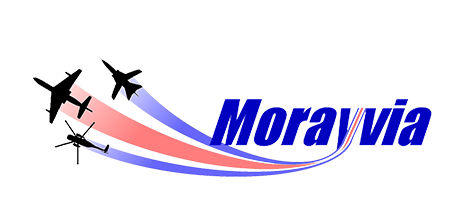 15/10/65 	First flight flown by Mr DAS Colvin19/10/65	Delivered to RN and held by HHU RNAY Fleetlands	18/11/65	845 Sqn coded DB20/12/65	Stbd engine fire warning during an engine ground run (Lt A MacGregor)01/04/68	Flotation gear inflated prior to take-off on HMS Bulwark (Lt LK Eames RM & LREM E Keen)16/05/68	Hydraulic failure, precautionary landing Culdrose (Lt RDP Henderson, Sqn Ldr RM Todd + 5 pax)14/07/68	Crane on HMS Bulwark flight deck at Wilhemshaven struck nose door02/08/68	RNAY Fleetlands06/11/68	845 Sqn coded DB/DA25/11/69	Tail pylon-fold warning in flight, landed at RAF Valley (Capt WR Spicer USMC & LREM Moorehead)30/01/70	RNAY Fleetlands23/04/70	845 Sqn coded DA, DB, (Y) DA23/09/70	Underslung trailer fell 200ft from underslung hook in hover, Lefkonico Range, Cyprus (Lt RE Graves)28/09/70	Damaged whilst landing on uneven ground, Goshi Trouli Range, Cyprus (Lt RE Graves)19/05/71	Port engine ran down prior to take-off, Woodbury Common, Exmouth (Lt RG Evans RM)04/09/71	Flotation bags inflated in hover alongside HMS Bulwark off Plymouth (L/C JT Rawlins/Lt RF Shercliff)15/10/71	Underslung Land Rover dragged sideways along ground, Turkey (Lt TJ Yarker)16/02/72	Main rotor blades hit tree at landing site at Vieques airfield Puerto Rico (Lt Cdr RF Shercliff)18/02/72	Stbd engine failure after take-off, Roosevelt Roads (Fg Off D Whatling RAF & Lt R Money)20/09/72	HMS Albion, co-pilots sliding window lost in flight (Lt PR Calderly)24/11/72	Noted on HMS Albion, 845 Sqn coded D23/01/73	Stbd engine throttle problem (Lt M Heger FN)13/06/73	RNAY Fleetlands for repair08/05/74	NASU Yeovilton00/06/74	848 Sqn coded VL/B21/09/74	Noted at Yeovilton Airshow coded VL/B00/01/75	NASU Yeovilton28/10/75	848 Sqn coded VL/B00/07/76	RNAY Wroughton09/12/76	RNAY Fleetlands long term storage23/02/79	NATIU Lee-on-Solent01/08/79	771 Sqn Culdrose coded 528/CU02/03/81	RNAY Fleetlands27/04/81	771 Sqn Culdrose coded 528/CU26/06/81	Noted at World Helicopter Championship coded 528/CU of 771 Sqn at Culdrose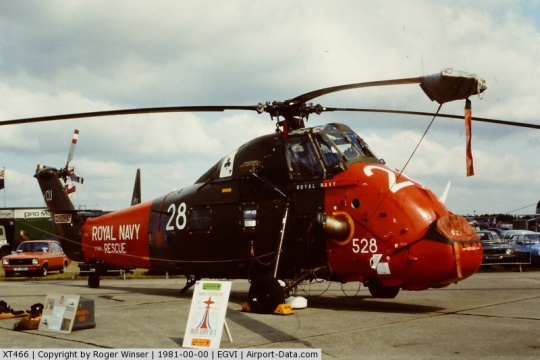 29/03/82	771 Sqn Culdrose coded 528/CU05/05/82  	Transferred to reformed 847 Sqn, delivered by air to Yeovilton on 06/05/82 uncoded07/05/82	Allocated to 847 Sqn, B Flt, coded XV13/05/82 	Flown from Yeovilton to HMS Raleigh, Torpoint and embarked on mv Atlantic Causeway in Plymouth Sound (one of 20 Wessex HU5s)14/05/82	Sailed on MV Atlantic Causeway to Falkland Is, arrived Ascension Is 22/05/82, anchored San Carlos Water 01/06/8201/06/82	Disembarked to the FOB at Port San Carlos settlement, later operated from Teal Inlet, Fitzroy and elsewhere, before moving to Navy Point 25/06/8225/06/82	Transferred from 847 Sqn to 845 Sqn Falkland Islands Detachment at Navy Point till 27/09/8206/11/82	Embarked onto MV Astronomer off Port Stanley and sailed for UK circa 14/11/8203/12/82	Arrived Devonport, still coded XV and offloaded 04/12/8208/12/82 	Delivered by road to RNAY Wroughton where it was transferred from 845 Sqn to RNAY Wroughton03/02/87	Delivered to 2 SofTT RAF Cosford as 8921M15/04/91	Delivered to by road to Duke of Wellington’s Regiment, Weeton Barracks, Preston, as A2617 for use as a de-emplaning trainer16/05/97	By road to AESS (Air Engineering & Survival School), HMS Sultan, Gosport as GIA helicopter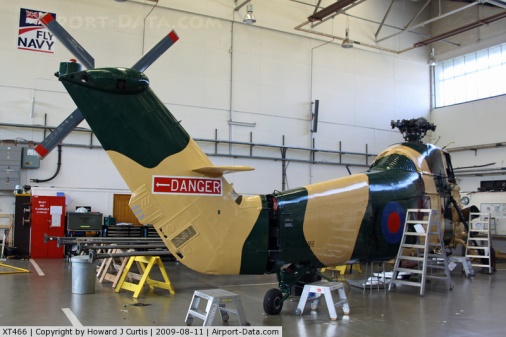 25/10/09	Noted onshore at Liverpool with HMS Illustrious for Fly Navy 100 Celebrations coded “X-V”11/09 to 08/15	Whittington Barracks, Lichfield, Staffs as Gate Guardian02/09/11	Noted at Whittington Barracks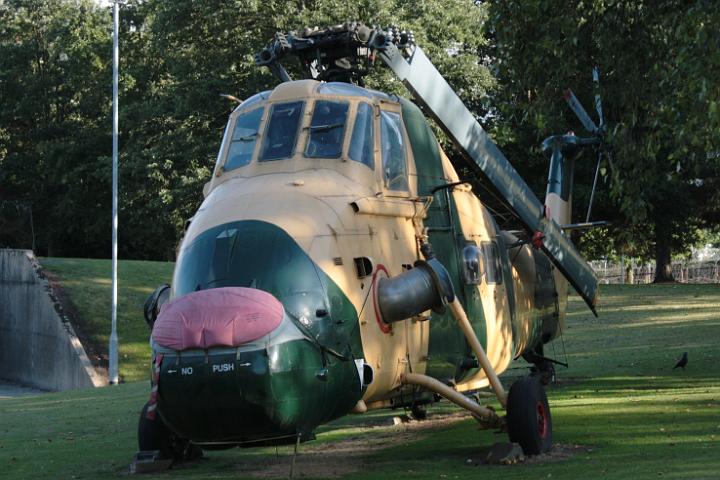 08/15		Everett Aero, Sproughton, Suffolk02/16 		Private owner, stored at Kemble Airport, Glos09/17		Private owner, Robert Pountney, loaned to Morayvia at Kinloss, stored at Spey Bay Moray04/05/17 	Transported to Morayvia12/09/18	Visited by the Duke of York after having been repainted in RN SAR colours and named “Duke of York”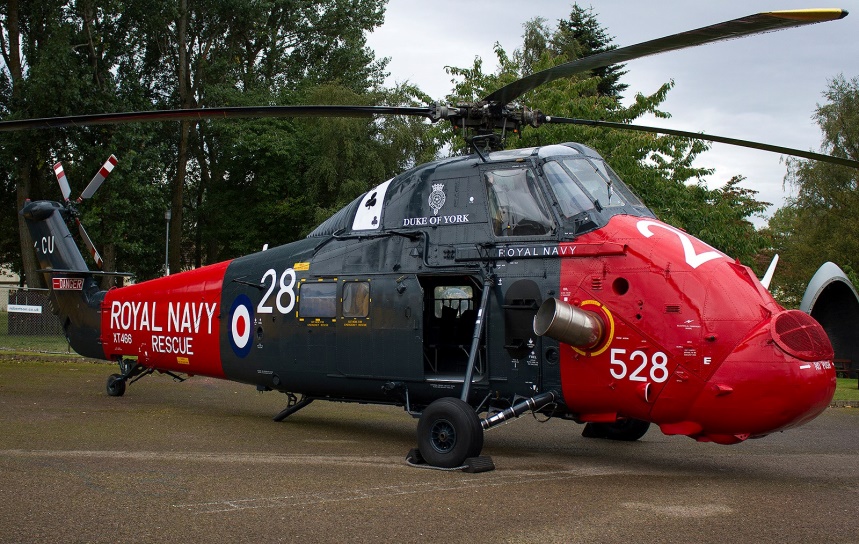 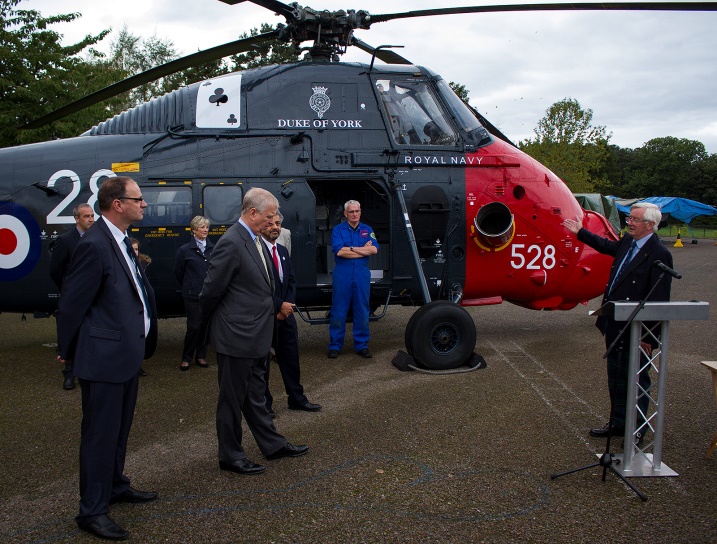 